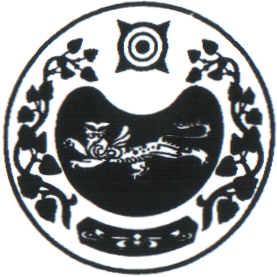 ПОСТАНОВЛЕНИЕот  03.02.2020г.   № 4-п	    аал ЧарковО признании утратившим силу постановления администрации Чарковского сельсовета от 10.05.2017г. № 40-п «Об утверждении порядка формирования, утверждения и ведения планов-графиков закупок товаров, работ, услуг для обеспечения  муниципальных нужд администрации Чарковского сельсовета» В соответствии с частью 5 статьи 17 Федерального закона от 05.04.2013 N 44-ФЗ "О контрактной системе в сфере закупок товаров, работ, услуг для обеспечения государственных и муниципальных нужд" (с последующими изменениями), руководствуясь Уставом муниципального образования Чарковский сельсовет,  администрация  Чарковского сельсовета ПОСТАНОВЛЯЕТ:1. Признать утратившим силу постановление администрации Чарковского сельсовета от 10.05.2017г. № 40-п «Об утверждении порядка формирования, утверждения и ведения планов-графиков закупок товаров, работ, услуг для обеспечения муниципальных нужд администрации Чарковского сельсовета».2. Настоящее постановление разместить в единой информационной системе в сфере закупок и на официальном сайте администрации Чарковского сельсовета.3. Контроль за исполнением настоящего постановления оставляю за собой.Глава Чарковского сельсовета                                            Г.И.ДорохинаРОССИЯ ФЕДЕРАЦИЯЗЫХАКАС РЕСПУБЛИКАЗЫАFБАН ПИЛТIРI АЙМААЧАРКОВ ААЛ ЧОБIНIҢУСТАF ПАСТААРОССИЙСКАЯ ФЕДЕРАЦИЯРЕСПУБЛИКА ХАКАСИЯУСТЬ-АБАКАНСКИЙ РАЙОНАДМИНИСТРАЦИЯ ЧАРКОВСКОГО  СЕЛЬСОВЕТА